Мальчик родился в декабре 2003 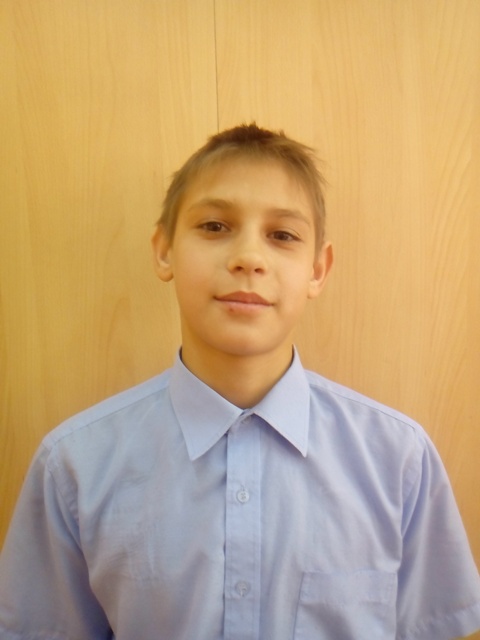 Цвет глаз: карийЦвет волос: русыеХарактер: веселый и активный Паша любит принимать участие в мероприятиях школы. Мальчик обожает сладкое, но всегда делится конфетами с друзьями. Пашенька мечтает побывать в Анапе и искупаться в теплом море.Возможные формы устройства: усыновление, опека.Группа здоровья: 5-ая группа здоровья.Причина отсутствия родительского попечения матери: решение суда о лишении родительских прав матери.Причина отсутствия родительского попечения отца: копия актовой записи сведений об отце со слов матери (форма №25).Братья или сестры: братьев и сестер нет.